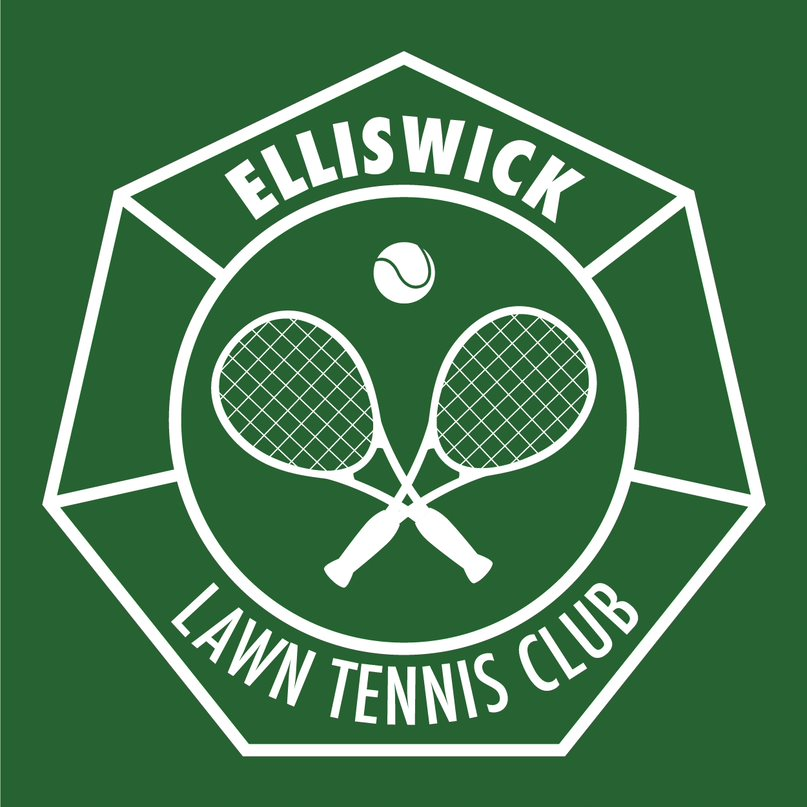 Browning Road, Harpenden, Herts AL5 4TR   Clubhouse: 01582 462529Website: www.elliswickltc.co.uk - Email: elliswick.sec@googlemail.com2024 MEMBERSHIP INFORMATIONCode for Clubhouse Door is C2016 and the code for floodlights is 8642GENERAL COMMITTEE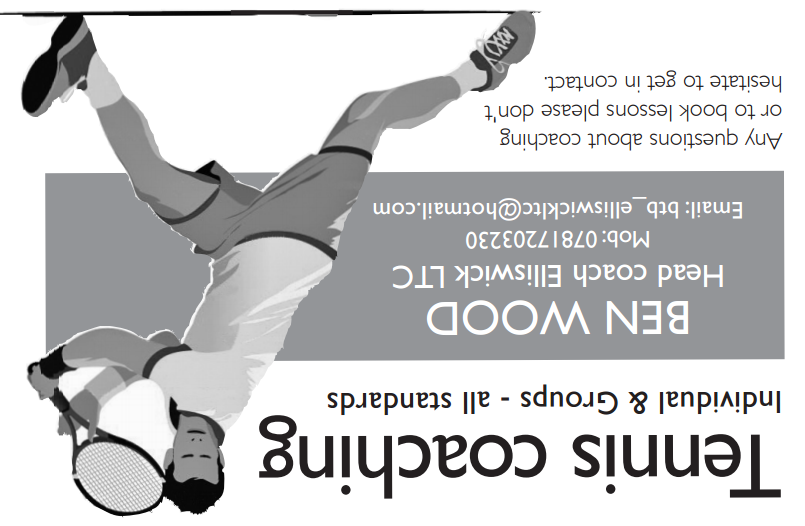 ELLISWICK TEAM CAPTAINSSPRING/SUMMER WEEKLY TENNIS SCHEDULE    Note: Juniors have priority on courts from 15:30pm until 18:00pm Monday to Friday, if not used for coaching.  Also, juniors have priority on Court 5 except during:adult mix-in sessionsbetween 08:00–12:00 on Saturday10:00–12:00 Sundays; and when used for coaching or match2024 ELTC SOCIALS AND EVENTSFIRST TEAM MENS MATCHES IN NEW LEAGUE – DATES TBC – BAR WILL BE OPEN FOR SPECTATORSPresidentJIM MCGOWN01582 764704jfmcgown@tiscali.co.ukChairman ERIC ROVICK07818 016540eric.rovick@gmail.comSecretaryDAVID KENDALL07720451471elliswick.sec@gmail.comTreasurerJAAP HESSELINK07950 233445jaap@voyager-ltd.co.ukMen’s CaptainJEM COLLIER-GARRITY07984401337jemcg69@icloud.comLadies’ CaptainKATE CURSON07880781387katecurson@icloud.comMixed Team CaptainAMY MARTIN07977430292amy@snugpr.co.uk Club Head CoachBEN WOOD07817 203230btb_elliswick@hotmail.comMembership SecretarySALLY RADCLIFFE07966890992ELTCmembers@outlook.comTournament SecretaryLOUISE BEHAN07818 016540louise@behanltd.co.uk Juniors CaptainMARC STACEY07747460165Marc_stacey@hotmail.com Grounds & ClubhouseDAVID COWAN07909990275dave.cowan@btinternet.com SocialJANE BISSEKER07884421552jane.bisseker@btinternet.com Admin & Welfare OfficerANDREE HAXTON07900 006526andreehaxton@hotmail.com LADIES WINTER VETS DOUBLESLADIES WINTER VETS DOUBLESLADIES WINTER VETS DOUBLES40AGeorgie Smithgeorgiesmith@hotmail.co.uk50AAnthea Doranalldorans@ntlworld.com50BVictoria Aitchisonvictoriahsn@virginmedia.com60AJenny Sheridanjennysheridan@fastmail.usLADIES SUMMER DOUBLESLADIES SUMMER DOUBLESLADIES SUMMER DOUBLESElliswick 1Kate Cursonkatecurson@icloud.comElliswick 2Susie Collinssusannacollins@icloud.comHot Rackets 1Laura AdamsLadams977@gmail.com Hot Rackets 2Victoria Aitchisonvictoriahsn@virginmedia.comHot Rackets 3Georgina Smithgeorgiesmith@hotmail.co.uk Hot Rackets 4Susan ClarkeSusan.clarke7@outlook.com MENS WINTER VETS DOUBLESMENS WINTER VETS DOUBLESMENS WINTER VETS DOUBLES45AMark Behanmark@behanltd.co.uk 45BPhil Jacobstrigoodlife@gmail.com 45CKen Michiemichiekenneth@yahoo.co.uk55ANigel Croftcroftjna@aol.com 55BTony Wardanthonyward66@gmail.com65ADavid Kendalldkendallharpenden@gmail.com 65BSteve Segallseagully@btinternet.com MENS SUMMER DOUBLES/SINGLESMENS SUMMER DOUBLES/SINGLESMENS SUMMER DOUBLES/SINGLESElliswick 1Rupert Tillbrookerupert.tillbrooke@live.comElliswick 2Robert Gardinerrgardiner@armstrongceilings.comElliswick 3Tony Wardanthonyward66@gmail.comElliswick 4Jeremy Collie-Garrityjemcg69@icloud.comElliswick 5David Kendalldkendallharpenden@gmail.comHot Rackets 1Paul Huntfive.hunts@btinternet.comHot Rackets 2David Pankhurstdapankhurst@gmail.com Herts National LeagueRupert Tillbrookerupert.tillbrooke@live.comWINTER MIXED DOUBLES WINTER MIXED DOUBLES WINTER MIXED DOUBLES Elliswick 1Kate Cursonkatecurson@icloud.comElliswick 2Rob Gardinerrgardiner@armstrong.comElliswick 3Tony Wardanthonyward66@gmail.comElliswick 4Steve Hallstevejhalluk@yahoo.co.ukElliswick 5Rachel Hoddinotrachel.s.hoddinott@gmail.comElliswick 6David Kendalldkendallharpenden@gmail.comSUMMER/AUTUMN – DATCHWORTH MIXEDSUMMER/AUTUMN – DATCHWORTH MIXEDSUMMER/AUTUMN – DATCHWORTH MIXEDElliswick 1Maki W-GenoudMaki.watanabeg@gmail.com Elliswick 2Neil Craigneilcraig@ymail.comElliswick 3Stuart Owenstuartmowen@hotmail.co.uk Elliswick 4Collin Youngcolinbyoung@me.com FRIENDLIESFRIENDLIESFRIENDLIESSummer Friendly MixedAndree Haxtonandreehaxton@hotmail.comSummer Friendly LadiesLynn Franklinglynn@dor-2-dor.comMon08:45 until 18:00Free use of courts but only 1-3 after 16:0016:00 onwardsJunior coaching – 4 courts18:00 until dark in summerFree use of courts subject to bookingTues09:00 until 10:30Ladies Morning for all members10:30 until 18:00Free use of courts but only 1-3 after 16:0016:00 until 18:00Junior coaching on courts 4 to 718:00 until dark in summerMen’s Night – all men welcomeWed08:45 until 18:00Free use of courts but only 1-3 after 16:0016:00 until 18:00Junior coaching on courts 4 to 718:00 until dark in summerLadies night – all ladies welcomeThurs09:00 until 10:30Mixed morning – all members welcome10:30 until 18:00Free use of all courts but only 1-3 after 16:0016:00 until 18:00Junior coaching on courts 4 to 718:00 until dark in summerMixed club night – all adult members welcomeFri08:45 until 16:30Free use of all courts16:30 until 18:00Junior night for primary school age children18:00 until 20:00Junior night for secondary school age childrenSat08:00 until 10:00Fixed fours (pre-arranged)10:00 until 12:00Open social play (mixed takes precedence)12:00 onwardsGeneral play unless courts in use for matchesSun08:00 until dark in summerGeneral play unless courts in use for matches10:00 until 12:00Open social play Daily in Winter18:30 until 21:00 (Winter)In WINTER the two floodlit courts are available to anyone subject to making a booking in advance on the websiteJANUARYJULY6th Tim Sutton’s magic night!18th Pub Night13th Wimbledon Ladies Final day screening at club  with Pimms & tea 25th Jazz Jam18th Supper NightFEBRUARYAUGUST26th Bank Holiday Tournament10th Ross Ellis  Out of the Blue 7.30pm15th Supper Night21sth 7pm Tennis: The 100 year story of Elliswick29TH Dire Straits Tribute EMC (seats reserved)MARCHSEPTEMBER6th 7pm Tennis: The 100 year story of Elliswick16th Wine Tasting Barrie and Alison12th  Last Supper Evening (Jon Carr)26th Mens night begins  15th/22nd Junior Tournament 27th Ladies night begins27th Macmillan Coffee morning (TBC)28th Club Night Mix in begins20th HMTC Sweeney ToddAPRILOCTOBERMonday 1st April Easter Monday – Bank Holiday Tournament5TH Centenary Ball at Harpenden Golf Club18th Supper night begins (Sally R)12th Centenary Quiz Night19th Junior night beginsMAYNOVEMBER14th Mens Beer and curry night9th Lulu and the Hullabaloos18th New Members Day reserve date 19th May21st Pub night16th Mexican Supper Night (Victoria)22nd Ladies Wednesday Fizz Night27th Spring Bank Holiday TournamentJUNEDECEMBERSCREENING EUROS 14 JUNE TO 14 JULY (Dugie) 3rd Ladies Christmas Lunch8th June Centenary Day at the Club7th AGM 13th Supper night16th England Euros match Dugie’s Bar &BBQ27thChristmas Bank Holiday Tournament  TBC22th/23th Finals Day 